Holy Trinity College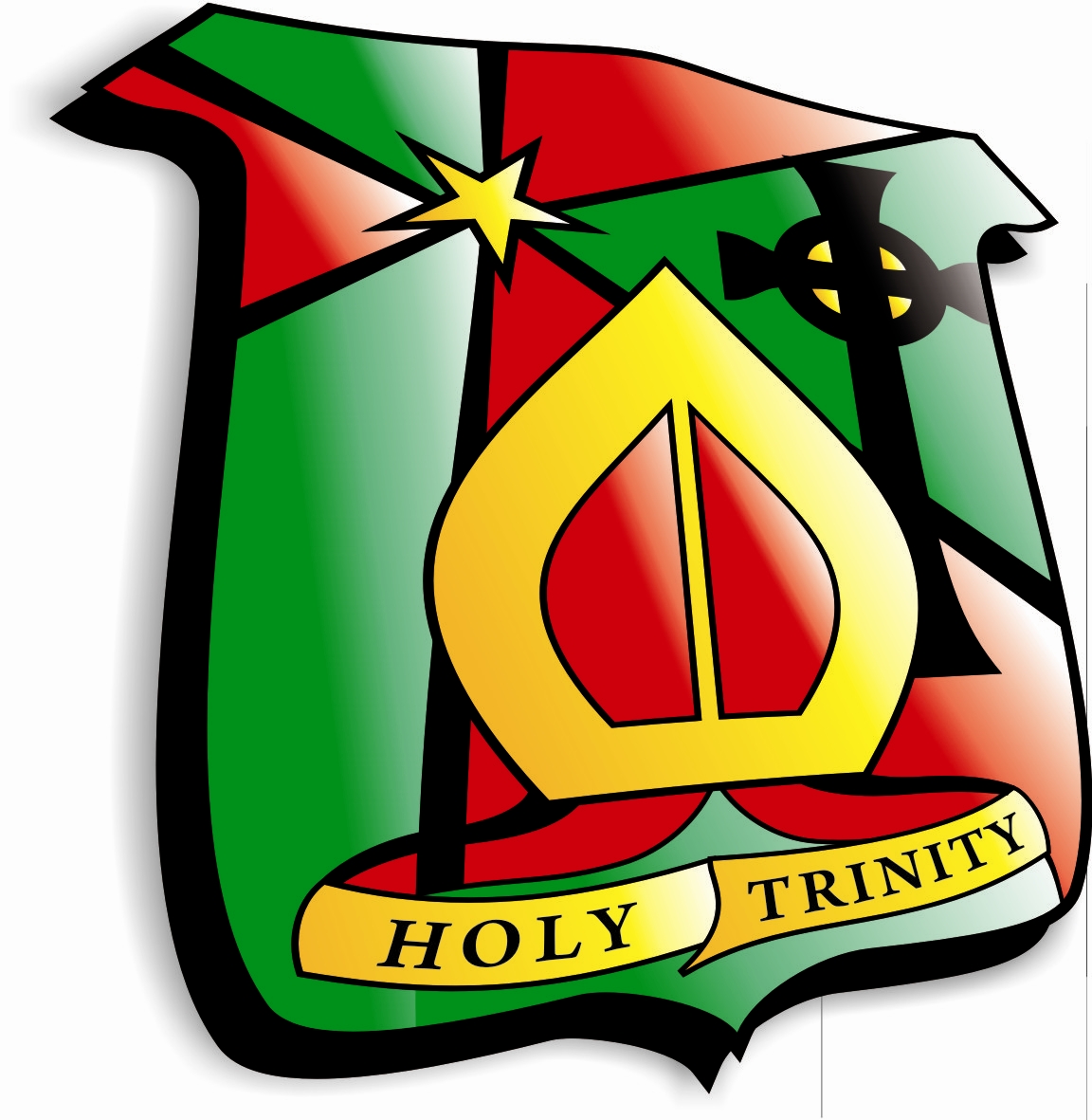 Year 14 Assignment Schedule [2022-2023]Internal Assessment:  Week 1: 17th – 21st October; Week 2: 2nd – 9th Dec 2022; Week 3: 1st – 3rd March 2023Single Award BusinessYr 14 Finance Exam January 2022SubjectExaminationBoardPercentage of course examined in Year 14Details(Controlled Assessment/ Practical/ Exam)Date & Month of AssessmentSeptember 2022 – June 2023SociologyAQA100%A Level 100% Examination3 x 2 hour Papers at the end of year 1433.3% each of overall A level gradePaper 1: Education with MethodsPaper2: Topics in SociologyPaper3:  Crime and Deviance with Theory and                  MethodsClass will complete weekly / fortnightly class tests from Sept- MayAssessment Week 1: Oct 11th- 15th Assessment Week 2: Dec 2nd-9th Assessment Week 3: March 1st-4th3x 2 hour external exams in May/June of Year 14.PsychologyAQA100%A Level 100% Examination3 x 2 hour Papers at the end of year 1433.3% each of overall A level gradePaper 1: Introductory Topics in PsychologyPaper2: Psychology In ContextPaper3: Issues and Options in PsychologyClass will complete weekly / fortnightly class tests from Sept- MayAssessment Week 1: Oct 11th- 15th Assessment Week 2: Dec 2nd-9th Assessment Week 3: March 1st-4th3x 2 hour external exams in May/June of Year 14.HistoryCCEAA21 – The Partition of Ireland 1900-25ASSESSED BY EXAMINATIONThe A22 Partition of Ireland exam is 2 hour 30 minsStudents answer three questions; Two are Source based and one is an extended essay.It is 40% of your A Level (Amended 2021 Covid – 60% A2)Exam June 2022Health & Social CareSingle AwardBTEC50%Unit 2 Working in Health and Social Care Exam 25% Unit 14 Physiological Disorders and their Care Assignment 25%Assessment 1 - October 2021Christmas - December 2021Assessment 1 - March 2022Exam: Unit 2 in May/June 22                   Unit 14 Moderation May 22Health & Social CareDouble AwardBTEC50%Unit 4 Enquiries into Current Research in Health and Social Care  ExternalUnit 7 Principles of Safe Practice in Health and Social Care – 2 Assignments [A/B and C/D]Unit 8  Promoting Public HealthUnit 19  Nutritional HealthModeration of all units  May 2022ReligionCCEA60%Two papers to be completed May/June 2022Paper 1 – Themes in the Synoptic Gospels - one paper x 2hrs 30%Paper 2 – Islam in a Contemporary Context - one paper x 2hrs 30%Oct 2021– Internal Assessment 1 – one full past paper questionDec 2021 – Internal Assessment 2 – two complete past paper questionsMar 2022– Mock Internal Assessment –A Synoptic Gospels past paper question and an Islam question paperMusic (Performing)Double AwardPearson100%Six units to be completed plus some units not completed in year 13Continuous assessmentsPractical activities- solo and ensembleResearch assignmentsAll units will be completed within Guided Learning HoursPupils will complete units depending on their chosen instrumentUnit 40: Working & Developing as a Musical EnsembleAO1: ResearchAO2-4: PerformancesUnit 23: Music Performance TechniquesAO1: Compositional StylesAO2-3: CompositionUnit 34: Singing Techniques and PerformanceAO1: ResearchAO2-AO4: Skills DevelopmentUnit 21: Music In The CommunityAO1-AO3: Identifying NeedsAO4: ProjectUnit 30: Pop Music in Practice AO3: Original pop song AO4: Ensemble Pop Music Unit 23: Music Performance Session StylesAO1 and AO2: Practical skills developmentAO3: Final diary and practical recordingAll work to be submitted by May 2022.  All recordings must be completed and transferred onto CD/DVD by May 2022.Some assessment objectives to be recorded by Year 14 pupils.*Tracked assessment activitiesOctober 2021 December 2021October 2021December 2021December 2021December 2021March 2020 March 2020December 2021March 2022- March/April 2022May 2022Ongoing- Diary entries and evidenceMay 2022Ongoing- diary entries and evidenceMay 2022Life and Health SciencesCCEA60%6 Units – 3 Portfolio’s & 3 external Written examsA2 1: Scientific Method, Investigation, Analysis and Evaluation- PortfolioA2 2: Organic Chemistry- Written examA2 3: Medical Physics- Written exam. Omitted this yearA2 5: Genetics, Stem Cell Research and Cloning- Written examA2 7: Oral Health & Dentistry- PortfolioA2 9: Analytical Chemistry- Portfolio.  Omitted this yearPortfolio deadlines will be set by individual class teachers.Exams for external modules will take place in May/JuneA Level ChemistryCCEA60%A2 unit 1- Further Physical & Organic Chemistry  A2 Unit 2- Analytical, Transition Metals, Electrochemistry and Organic Nitrogen Chemistry A2 unit 3- Further Practical Chemistry: combination of Internal and External Assessment (12%) Omitted this yearExternal Assessment (24%) June 2022External Assessment (24%) June 2022A Level BiologyCCEA60%A2 Unit 1 – Physiology, Co-ordination and Control, and Ecosystems  A2 Unit 2 – Biochemistry, Genetics and Evolutionary Trends.A2 Unit 3 –Practical Skills in Biology. Omitted this yearExternal Assessment. (24%)- June 2022External Assessment. (24%)- June 2022AgricultureEdexcel100%For pupils studying Agriculture in 2 years – A2 Unit 5 - Estate SkillsA2 Unit 24 – Applied Agriculture Farming PracticeApril - 2022Travel and TourismPearson BTEC Level 3 National Extended Certificate4 units of which 3 are mandatory and 2 are external. Mandatory content (83%). External assessment (58%).  Two units covered in Year 14Unit 2: Global Destinations A task set and marked by Pearson and completed under supervised conditions. Learners are given information two weeks before a supervised assessment period in order to carry out research. The supervised assessment period is undertaken in a single session of three hours.Unit 9: Visitor AttractionsPortfolio (Internal assessment) Jan and May/June 2022Unit 9 – Assignment runs Jan – April 2022English LiteratureOCR100%External Exam: Component 01 Drama and Poetry Pre 1900 (contributes towards 40% of A Level)Christina Rossetti PoetryA Doll’s House-Ibsen (Mrs Skelton McKenna)External Exam: Component 02 Content of Comparative and Contextual Study (40% of A Level)Task 1: Dystopia: Close reading Unseen prose extract to analyse30 marks (Mrs Toal)Task 2: Comparative texts essay; The Handmaid’s Tale and Nineteen Eighty-Four 30 marks (Mrs Toal) Coursework: Component 3 Literature Post 1900 (Mrs McDonald/Mrs Toal) (20% of A Level)Task 1 Close reading (Mrs Toal)Task 2 Comparative essay (Mrs Toal)External Exam May/June 2022Assessment 1 Oct 2021 – Ibsen and The Handmaid’s TaleAssessment 2 Dec 2021 – Dystopia & IbsenAssessment 3 March 2022– Dystopia and Rossetti PoetryMedia StudiesPearson50%3 units(Mrs Toal 1 unit)Unit 50 – Writing Copy(Mrs Lagan 1 Unit)Unit 3: Research Techniques for the Media Industry(Mrs Monaghan 1 Unit)Unit 51: Page Layout and DesignAssignment completion throughout the year. Final submission dates indicated below:Unit 50- May 2022Unit 51- May 2022Unit 3- May 2022Single Award  and Double Award A level Art & DesignOCR100%Component 01 Controlled Assessment Personal Investigation –Practical portfolio  Component 1Controlled AssessmentRelated Study – Power point presentation Single Award  and Double Award A level Art & DesignOCR100%Component 01 Controlled Assessment Personal Investigation –Practical portfolio  Component 1Controlled AssessmentRelated Study – Power point presentation September 2021- June 2022 ICT Single Award Edexcel40%2 units, 1 portfolio and 1 practical database Exam.  Unit 2 Creating Systems to Manage Business is the database exam held over 5 days in January 2022.  Unit 3 using social Media is a portfolio for submission in April 2022Unit 2 Creating Systems to Manage Business is the database exam held over 5 days in January 2022. GCE MathematicsCCEA100% AS (40% of overall A Level Grade)AS 1:Pure MathematicsExternal written examination1 hour 45 minsStudents answer all questions.40% of A level AS 2:Applied Mathematics has been omitted this academic YearUnit 1PureMathematics Thursday 19th May(1.30pm- 3.15pm)1 hr 45 minsBTEC SportDouble AwardEdexcelPearson Pearson BTEC Level 3 Diploma in Sport (Development, Coaching and Fitness) CFJ91 (Broadly Equiv. to 2 A-Levels)50%UNIT 8 Practical Team SportsUNIT 11 Sports NutritionUnit 10:  Outdoor and Adventurous Activities.	UNIT 13 Leadership in SportUNIT 18 Sports InjuriesUNIT 26 Work Experience in SportPC/MCO/KMG/SF/JMK	May / June 2022BTEC SportSingle AwardEdexcelPearson BTEC Level 3 Subsidiary Diploma in Sport CFJ89 (Broadly Equiv. to 1 A-Level)50%UNIT 5 Sports CoachingUNIT 10 Outdoor and Adventurous ActivitiesUnit 2 -  The Physiology of FitnessUnit 26 - Work ExperiencePC/JMKMay/ June 2022ClassUnit No & Title Assignment No & TitleHand In DateAssessor Name14BS1Unit 8       The Recruitment and Selection ProcessAssignment 1 Evaluating the Recruitment and Seclection process of a large business.24th Feb 2021A. McKenny14BS1Unit 8       The Recruitment and Selection ProcessAssignment 2 The Recruitment and Seclection Process.28th April May 2021A. McKenny